KONKURS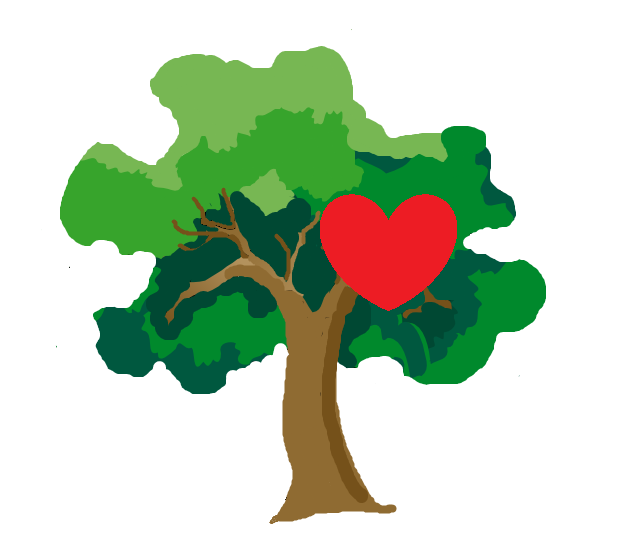 „Zdrowy      Las” Nadleśnictwo Milicz zaprasza przedszkola i szkoły podstawowe z powiatu milickiego do wzięcia udziału w konkursie plastycznym na plakat pod hasłem „Zdrowy Las”Więcej informacji w regulaminie konkursu oraz pod nr telefonu 71 38 43 410.												DOM DRZEWA:												sandra.blek@wroclaw.lasy.gov.pl Osoba odpowiedzialna za konkurs: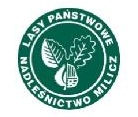 Sandra Blek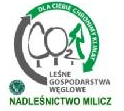 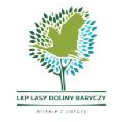 